
Tendo em vista a necessidade da adaptação dos cursos à implantação do Módulo de Estágio SIGAA, que ocasionou algumas dificuldades de manuseio e até mesmo de adequação do próprio sistema, comunicamos que os prazos para as atividades de Estágio Obrigatório foram prorrogados, conforme cronograma abaixo:CRONOGRAMA III – MÓDULO ESTÁGIO/SIGAA – 2017/2Ensino Presencial: CMPP, CAFS, CMRV, CPCE, CSHNB. Teresina, 29 de setembro de 2017. Profa. MSc. Maria Rosália Ribeiro BrandimCoordenadora de Estágio Obrigatório – CEO/PREGUniversidade Federal do Piauí - UFPI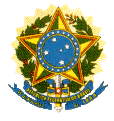 MINISTÉRIO DA EDUCAÇÃOUNIVERSIDADE FEDERAL DO PIAUÍ - PRÓ-REITORIA DE ENSINO DE GRADUAÇÃOCOORDENADORIA DE ESTÁGIO OBRIGATÓRIO - CEO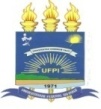 DATAATIVIDADE1/09/2017Tutorial Módulo Estágio/SIGAA disponível23/08 - 07/10/2017Coordenador de Estágio do Curso cadastra o aluno matriculado no Módulo-Estágio/SIGAA vinculando-o ao local de estágio do aluno. 23/08 - 07/10/2017TCE do aluno cadastrado no módulo fica disponível para impressão, assinaturas e entrega no local do estágio.01 - 20/10/2017Aluno de Estágio insere no módulo (upload) o TCE assinado.20 - 30/10/2017CEO homologa e conclui os cadastros de estágio dos alunos 2017.2.